								            Załącznik nr 1 do uchwały nr 38.VI.2019 Rady Gminy Lipowiec Kościelny z dnia 31 maja 2019 roku DEKLARACJA O WYSOKOŚCI OPŁATY ZA GOSPODAROWANIE ODPADAMI KOMUNALNYMIPOLA WYPEŁNIA WŁAŚCICIEL NIERUCHOMOŚCI. WYPEŁNIAĆ KOMPUTEROWO LUB RĘCZNIE, DUŻYMI, DRUKOWANYMI LITERAMI, CZARNYM LUB NIEBIESKIM KOLOREM*      pola nieobowiązkowe do wypełnieniaPouczenie:W przypadku nie wpłacenia opłaty w wyznaczonym terminie lub wpłaceniu jej w niepełnej wysokości, niniejsza deklaracja stanowi podstawę do wystawienia tytułu wykonawczego na podstawie art. 3a ustawy z dnia 17 czerwca 1966 roku o postępowaniu egzekucyjnym w administracji (t.j. Dz.U. z 2018 r., poz. 1314 z późn. zm.).Zgodnie z przepisami ustawy z dnia 13 września 1996r. o utrzymaniu czystości i porządku w gminach (t.j. Dz. U. z 2018 r. poz. 1454 z późn. zm..) w razie niezłożenia deklaracji o wysokości opłaty za gospodarowanie odpadami komunalnymi, albo uzasadnionych wątpliwości co do  danych zawartych w deklaracji wójt, burmistrz lub prezydent miasta określa w drodze decyzji wysokość opłaty za gospodarowanie   odpadami komunalnymi, biorąc pod uwagę dostępne dane właściwe dla wybranej przez radę gminy metody, a w przypadku ich braku uzasadnione szacunki, w tym w przypadku nieruchomości, na których nie zamieszkują mieszkańcy,  średnią ilość  odpadów  komunalnych powstających na nieruchomościach o podobnym charakterze. W przypadku uchwalenia nowej stawki opłaty za gospodarowanie odpadami komunalnymi, wójt zawiadomi właścicieli nieruchomości o wysokości opłaty za gospodarowanie odpadami komunalnymi. W takim przypadku właściciel nieruchomości nie jest obowiązany do złożenia nowej deklaracji i uiszcza opłatę w wysokości podanej w zawiadomieniu. Opłaty za gospodarowanie odpadami komunalnymi należy wnosić za miesiąc kalendarzowy z góry bez wezwania do dnia 20-danego miesiąca, zgodnie z uchwałą Rady Gminy Lipowiec Kościelny w sprawie określenia terminu, częstotliwości i trybu uiszczania opłaty za gospodarowanie odpadami komunalnymi.Dla każdej nieruchomości należy złożyć odrębną deklarację.Niniejszą deklarację należy złożyć w siedzibie Urzędu Gminy Lipowiec Kościelny, Lipowiec Kościelny 213 lub przesłać drogą pocztową na wskazany wyżej adres, bądź złożyć za pomocą środków komunikacji elektronicznej.Objaśnienia:1  Właściciel nieruchomości jest obowiązany złożyć do Wójta Gminy Lipowiec Kościelny deklarację o wysokości opłaty za gospodarowanie odpadami komunalnymi  w terminie 14 dni od dnia zamieszkania na danej     nieruchomości pierwszego mieszkańca. 2  W przypadku zmiany danych będących podstawą ustalenia wysokości należnej opłaty za gospodarowanie odpadami komunalnymi właściciel nieruchomości jest obowiązany złożyć do Wójta Gminy Lipowiec     Kościelny nową deklarację w terminie 14 dni od dnia zaistnienia zmiany. Opłatę za gospodarowanie odpadami komunalnymi w zmienionej wysokości uiszcza się za miesiąc, w którym nastąpiła zmiana.   W przypadku gdy w danym miesiącu na danej nieruchomości mieszkaniec zamieszkuje przez część miesiąca, opłatę za gospodarowanie odpadami komunalnymi w miesiącu, w którym nastąpiła zmiana, uiszcza się   w gminie, w której dotychczas zamieszkiwał, a w nowym miejscu zamieszkania - począwszy od miesiąca następnego, po którym nastąpiła zmiana.3  Korektę deklaracji składa się w przypadku nie prawidłowego wypełnienia deklaracjiKLAUZULA INFORMACYJNAO PRZETWARZANIU DANYCH OSOBOWYCHZgodnie z art. 13 ust. 1 i ust. 2 ROZPORZĄDZENIA PARLAMENTU EUROPEJSKIEGO I RADY (UE) 2016/679  z dnia 27 kwietnia 2016r. o ochronie osób fizycznych w związku z przetwarzaniem danych osobowych i w sprawie swobodnego przepływu takich danych oraz uchylenia dyrektywy 95/46/WE (dalej RODO) informujemy, iż:Administratorem Pani/Pana danych osobowych jest Wójt Gminy Lipowiec Kościelny z siedzibą Urząd Gminy w Lipowcu Kościelnym, Lipowiec Kościelny 213, 06-545 Lipowiec Kościelny. Pytania dotyczące sposobu i zakresu przetwarzania Pani/Pana danych osobowych proszę kierować do Inspektora Ochrony Danych Osobowych w Urzędzie Gminy Lipowiec Kościelny za pomocą adresu  ckwiatek@lipowieckoscielny.plPodstawą prawną przetwarzania Pani/Pana danych jest realizacja zadań i obowiązków wynikających ze stosunku prawnego pomiędzy Panią/Panem a Administratorem  dla których to przetwarzanie Pani/Pana danych jest niezbędne.Administrator może przetwarzać podane dane na podstawie: art.6 ust. 1 lit. c ogólnego rozporządzenia o ochronie danych osobowych z dnia 27 kwietnia 2016r.(RODO) tj. przetwarzanie jest niezbędne do wypełnienia obowiązku prawnego ciążącego na administratorze tj. wypełnienia zadań określonych w Ustawie o utrzymaniu czystości i porządku w gminach zgodnie z art. 3 pkt 2a ustawy z dnia 13 września 1996 roku o utrzymaniu czystości i porządku w gminach (t,j. Dz.U. z 2018r., poz. 1454 z późn. zm.)Podanie danych osobowych nie jest obowiązkowe, jednakże ich niepodanie spowoduje, że realizacją zadań i obowiązków wynikających ze stosunku prawnego pomiędzy Panią/Panem  a Administratorem będzie niemożliwa. Pani/Pana dane będą przechowywane nie dłużej niż wynika to z Rozporządzenia Prezesa Rady Ministrów z dnia 18 stycznia 2011 r. w sprawie instrukcji kancelaryjnej, jednolitych rzeczowych wykazów akt oraz instrukcji w sprawie organizacji i zakresu działania archiwów zakładowych.Administrator może przekazać Pani/Pana dane innym podmiotom, z którymi administrator podpisał umowy powierzenia danych osobowych, w tym min.- wykonawcom usługi odbioru odpadów komunalnych- dostawcy oprogramowania do zarządzania systemem gospodarki odpadamiJeżeli zaistnieją przesłanki prawne, podane dane będą mogły być ujawnione również innym podmiotom takim jak: Urząd Skarbowy, Samorządowe Kolegium Odwoławcze, Komornikowi Sądowemu, kancelarii prawnej itp.. Administrator nie będzie przekazywać Pani/Pana danych do państwa trzeciego ani do organizacji międzynarodowych. Ma Pani/Pan prawo żądać od Administratora dostępu do swoich danych, ich sprostowania, przenoszenia i usunięcia oraz ograniczenia przetwarzania danych. W związku z przetwarzaniem Pani/Pana danych osobowych przez Administratora przysługuje Pani/Panu prawo wniesienia skargi do organu nadzorczego.W oparciu o Pani/Pana dane osobowe Administrator nie będzie podejmował wobec Pani/Pana zautomatyzowanych decyzji, w tym decyzji będących wynikiem profilowania. Podstawa prawna: Art. 6n ustawy z dnia 13 września 1996 r. o utrzymaniu czystości i porządku w gminach                                 (t.j. Dz. U. z 2018 r.  poz. 1454 z późn. zm.)Składający:              Formularz przeznaczony dla właścicieli nieruchomości zamieszkałych położonych na terenie  Gminy                                    Lipowiec Kościelny (w rozumieniu ustawy o utrzymaniu czystości i porządku w gminach)Miejsce składania:  Urząd Gminy w Lipowcu Kościelnym z siedzibą w Lipowcu Kościelnym 213, 06-545 Lipowiec Kościelny Organ właściwy do złożenia deklaracji: Wójt Gminy Lipowiec KościelnyPodstawa prawna: Art. 6n ustawy z dnia 13 września 1996 r. o utrzymaniu czystości i porządku w gminach                                 (t.j. Dz. U. z 2018 r.  poz. 1454 z późn. zm.)Składający:              Formularz przeznaczony dla właścicieli nieruchomości zamieszkałych położonych na terenie  Gminy                                    Lipowiec Kościelny (w rozumieniu ustawy o utrzymaniu czystości i porządku w gminach)Miejsce składania:  Urząd Gminy w Lipowcu Kościelnym z siedzibą w Lipowcu Kościelnym 213, 06-545 Lipowiec Kościelny Organ właściwy do złożenia deklaracji: Wójt Gminy Lipowiec KościelnyPodstawa prawna: Art. 6n ustawy z dnia 13 września 1996 r. o utrzymaniu czystości i porządku w gminach                                 (t.j. Dz. U. z 2018 r.  poz. 1454 z późn. zm.)Składający:              Formularz przeznaczony dla właścicieli nieruchomości zamieszkałych położonych na terenie  Gminy                                    Lipowiec Kościelny (w rozumieniu ustawy o utrzymaniu czystości i porządku w gminach)Miejsce składania:  Urząd Gminy w Lipowcu Kościelnym z siedzibą w Lipowcu Kościelnym 213, 06-545 Lipowiec Kościelny Organ właściwy do złożenia deklaracji: Wójt Gminy Lipowiec KościelnyA.OBOWIĄZEK ZŁOŻENIA DEKLARACJI: (zaznaczyć właściwy kwadrat)A.OBOWIĄZEK ZŁOŻENIA DEKLARACJI: (zaznaczyć właściwy kwadrat)A.OBOWIĄZEK ZŁOŻENIA DEKLARACJI: (zaznaczyć właściwy kwadrat)1.Okoliczności powodujące obowiązek złożenia deklaracji:          PIERWSZA DEKLARACJA 1 - data zamieszkania:                                                                           ……. …….. ……..   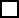                                                                                                                                                                                             (dzień-miesiąc-rok)	        NOWA DEKLARACJA -  ZMIANA DANYCH 2 - data zmiany :                                                                 ……. …….. ……..                                                                                                                                                                                               (dzień-miesiąc-rok)         KOREKTA DEKLARACJI 3  - data zmiany:                                                                                                                                               ……. …….. ……..                                                                                                                                                                                               (dzień-miesiąc-rok)1.Okoliczności powodujące obowiązek złożenia deklaracji:          PIERWSZA DEKLARACJA 1 - data zamieszkania:                                                                           ……. …….. ……..                                                                                                                                                                                               (dzień-miesiąc-rok)	        NOWA DEKLARACJA -  ZMIANA DANYCH 2 - data zmiany :                                                                 ……. …….. ……..                                                                                                                                                                                               (dzień-miesiąc-rok)         KOREKTA DEKLARACJI 3  - data zmiany:                                                                                                                                               ……. …….. ……..                                                                                                                                                                                               (dzień-miesiąc-rok)1.Okoliczności powodujące obowiązek złożenia deklaracji:          PIERWSZA DEKLARACJA 1 - data zamieszkania:                                                                           ……. …….. ……..                                                                                                                                                                                               (dzień-miesiąc-rok)	        NOWA DEKLARACJA -  ZMIANA DANYCH 2 - data zmiany :                                                                 ……. …….. ……..                                                                                                                                                                                               (dzień-miesiąc-rok)         KOREKTA DEKLARACJI 3  - data zmiany:                                                                                                                                               ……. …….. ……..                                                                                                                                                                                               (dzień-miesiąc-rok)B. SKŁADAJĄCY DEKLARACJĘ: (zaznaczyć właściwy kwadrat )B. SKŁADAJĄCY DEKLARACJĘ: (zaznaczyć właściwy kwadrat )B. SKŁADAJĄCY DEKLARACJĘ: (zaznaczyć właściwy kwadrat )2.Tytuł prawny do nieruchomości:            WŁAŚCICIEL                 WSPÓŁWŁAŚCICIEL            UŻYTKOWNIK                      ZARZĄDCA/                INNY PODMIOT                                                                                                      WIECZYSTY                      UŻYTKOWNIK                 WŁADAJĄCY                                                                                                                                                                                                   NIERUCHOMOŚCIĄ        2.Tytuł prawny do nieruchomości:            WŁAŚCICIEL                 WSPÓŁWŁAŚCICIEL            UŻYTKOWNIK                      ZARZĄDCA/                INNY PODMIOT                                                                                                      WIECZYSTY                      UŻYTKOWNIK                 WŁADAJĄCY                                                                                                                                                                                                   NIERUCHOMOŚCIĄ        2.Tytuł prawny do nieruchomości:            WŁAŚCICIEL                 WSPÓŁWŁAŚCICIEL            UŻYTKOWNIK                      ZARZĄDCA/                INNY PODMIOT                                                                                                      WIECZYSTY                      UŻYTKOWNIK                 WŁADAJĄCY                                                                                                                                                                                                   NIERUCHOMOŚCIĄ        C. DANE SKŁADAJĄCEGO DEKLARACJĘ: (zaznaczyć odpowiedni kwadrat) C. DANE SKŁADAJĄCEGO DEKLARACJĘ: (zaznaczyć odpowiedni kwadrat) C. DANE SKŁADAJĄCEGO DEKLARACJĘ: (zaznaczyć odpowiedni kwadrat) 3.Rodzaj składającego:                        OSOBA FIZYCZNA                     OSOBA PRAWNA                        JEDNOSTKA ORGANIZACYJNA       3.Rodzaj składającego:                        OSOBA FIZYCZNA                     OSOBA PRAWNA                        JEDNOSTKA ORGANIZACYJNA       3.Rodzaj składającego:                        OSOBA FIZYCZNA                     OSOBA PRAWNA                        JEDNOSTKA ORGANIZACYJNA       4. Imię i nazwisko/Nazwa pełna4. Imię i nazwisko/Nazwa pełna4. Imię i nazwisko/Nazwa pełna5. Nr PESEL6. Data urodzenia7.  REGON                       8. Nr telefonu *9. Imię ojca10. Imię matki11. Adres e-mail *11. Adres e-mail *11. Adres e-mail *D. ADRES ZAMIESZKANIA/ADRES SIEDZIBY:D. ADRES ZAMIESZKANIA/ADRES SIEDZIBY:D. ADRES ZAMIESZKANIA/ADRES SIEDZIBY: